Заседание постоянной Комиссии по организации работы Совета депутатов и осуществлению контроля за работой органов и должностных лиц местного самоуправления (регламентной комиссии) Дата проведения: 25 августа 2021 г.Место проведения: г. Москва, ул. Нелидовская, дом 23, корп. 2, помещение аппарата Совета депутатов муниципального округа Южное ТушиноПОВЕСТКА ДНЯ1. О рассмотрении обращения Давиденко И.В. по вопросу согласования установки ограждающих устройств на придомовой территории многоквартирного дома по адресу: ул. Лодочная, д. 9 2. О внесении изменений и дополнений в Устав муниципального округа Южное Тушино3. Об официальных символах (гербе и флаге) муниципального округа Южное Тушино в городе Москве4. Об утверждении Положения о проведении аттестации муниципальных служащих аппарата Совета депутатов муниципального округа Южное ТушиноРЕШИЛИ ПО П. 1 ПОВЕСТКИ ДНЯ:1. Председателю постоянной Комиссии по организации работы Совета депутатов и осуществлению контроля за работой органов и должностных лиц местного самоуправления (регламентной комиссии) Образцову А.В. подготовить уведомление о возврате без рассмотрения Советом депутатов документов на установку ограждающих устройств на придомовой территории многоквартирного дома по адресу: ул. Лодочная, д. 9, с указанием оснований возврата.2. Главе муниципального округа Южное Тушино направить уведомление лицу, уполномоченному на представление интересов собственников помещений в многоквартирном доме по адресу: ул. Лодочная, д. 9, по вопросам, связанным с установкой ограждающих устройств, не позднее чем через три рабочих дня после дня проведения заседания регламентной комиссии.Результаты голосования: «за» - 3, «воздержались» 1 (Воловец С.А.)РЕШИЛИ ПО П. 2 ПОВЕСТКИ ДНЯ:На основании пункта 1 части 10 статьи 35 Федерального закона от 6 октября 2003 года № 131-ФЗ «Об общих принципах организации местного самоуправления в Российской Федерации»:1. Принять за основу проект решения Совета депутатов муниципального округа Южное Тушино «О внесении изменений и дополнений в Устав муниципального округа Южное Тушино» (приложение). 2. Председателю постоянной Комиссии по организации работы Совета депутатов и осуществлению контроля за работой органов и должностных лиц местного самоуправления (регламентной комиссии) Образцову А.В. представить проект о проекте решения Совета депутатов муниципального округа Южное Тушино «О внесении изменений и дополнений в Устав муниципального округа Южное Тушино»Результаты голосования: «единогласно»РЕШИЛИ ПО П. 3 ПОВЕСТКИ ДНЯ:В соответствии с федеральным законодательством и законодательством города Москвы, регулирующим правоотношения в сфере геральдики, руководствуясь Уставом муниципального округа Южное Тушино в городе Москве:1. Одобрить Проект решения Совета депутатов муниципального округа Южное Тушино «Об официальных символах (гербе и флаге) муниципального округа Южное Тушино в городе Москве» (приложение).2. Председателю постоянной Комиссии по организации работы Совета депутатов и осуществлению контроля за работой органов и должностных лиц местного самоуправления (регламентной комиссии) Образцову А.В. подготовить и представить проект о порядке принятия решения «Об официальных символах (гербе и флаге) муниципального округа Южное Тушино в городе Москве»Результаты голосования: «единогласно»РЕШИЛИ ПО П. 4 ПОВЕСТКИ ДНЯ:В соответствии со статьей 18 Федерального закона от 2 марта 2007 года № 25-ФЗ «О муниципальной службе в Российской Федерации», Законом города Москвы от 22 октября 2008 года № 50 «О муниципальной службе в городе Москве»:1. Одобрить Проект решения Совета депутатов муниципального округа Южное Тушино «Об утверждении Положения о проведении аттестации муниципальных служащих аппарата Совета депутатов муниципального округа Южное Тушино» (приложение).2. Председателю постоянной Комиссии по организации работы Совета депутатов и осуществлению контроля за работой органов и должностных лиц местного самоуправления (регламентной комиссии) Образцову А.В. подготовить и представить проект о порядке принятия решения «Об утверждении Положения о проведении аттестации муниципальных служащих аппарата Совета депутатов муниципального округа Южное Тушино»Результаты голосования: «единогласно»Приложение к вопросу 2СОВЕТ ДЕПУТАТОВмуниципального округаЮжное ТушинопроектРЕШЕНИЕ__ ____________ 2021 года №____О внесении изменений и дополнений в Устав муниципального округа Южное Тушино На основании пункта 1 части 10 статьи 35 Федерального закона от 6 октября 2003 года № 131-ФЗ «Об общих принципах организации местного самоуправления в Российской Федерации» Совет депутатов муниципального округа Южное Тушино решил:1. Внести в Устав муниципального округа Южное Тушино следующие изменения и дополнения:1) подпункт 7 пункта 7 статьи 8 изложить в следующей редакции:«7) прекращения гражданства Российской Федерации либо гражданства иностранного государства – участника международного договора Российской Федерации, в соответствии с которым иностранный гражданин имеет право быть избранным в органы местного самоуправления, наличия гражданства (подданства) иностранного государства либо вида на жительство или иного документа, подтверждающего право на постоянное проживание на территории иностранного государства гражданина Российской Федерации либо иностранного гражданина, имеющего право на основании международного договора Российской Федерации быть избранным в органы местного самоуправления, если иное не предусмотрено международным договором Российской Федерации;»;2) статью 9 дополнить пунктом 4 следующего содержания:«4. Депутату, осуществляющему свои полномочия на непостоянной основе, в связи с таким осуществлением гарантируется сохранение места работы (должности) на период, продолжительность которого составляет в совокупности 5 рабочих дней в месяц.»;3) подпункт 9 пункта 2 статьи 11 изложить в следующей редакции:«9) прекращения гражданства Российской Федерации либо гражданства иностранного государства – участника международного договора Российской Федерации, в соответствии с которым иностранный гражданин имеет право быть избранным в органы местного самоуправления, наличия гражданства (подданства) иностранного государства либо вида на жительство или иного документа, подтверждающего право на постоянное проживание на территории иностранного государства гражданина Российской Федерации либо иностранного гражданина, имеющего право на основании международного договора Российской Федерации быть избранным в органы местного самоуправления, если иное не предусмотрено международным договором Российской Федерации;»;4) пункт 4 статьи 14 изложить в следующей редакции:«4. Полномочия заместителя Председателя Совета депутатов прекращаются досрочно:1) на основании личного заявления;2) в результате выраженного ему в порядке, определенном Регламентом Совета депутатов, недоверия большинством от установленной численности депутатов;3) в случае принятия Советом депутатов решения о применении к нему меры ответственности, предусмотренной пунктом 2 части 7.3-1 статьи 40 Федерального закона «Об общих принципах организации местного самоуправления»;4) в случаях и в порядке, установленных пунктами 7 и 8 статьи 8 настоящего Устава.»;5) в пункте 5 статьи 17 слова «стажу муниципальной службы или работы по специальности, направлению подготовки, необходимым» заменить словом «необходимому»;6) в пункте 8 статьи 20 слова «их поступления» заменить словом «поступления», после слов «уставов муниципальных образований» дополнить словами «уведомления о включении сведений об Уставе, решении Совета депутатов о внесении изменений в Устав в государственный реестр уставов муниципальных образований города Москвы, предусмотренного частью 6 статьи 4 Федерального закона от 21 июля 2005 года № 97-ФЗ «О государственной регистрации уставов муниципальных образований»»;7) дополнить статьей 28.1 следующего содержания:«Статья 28.1. Инициативные проекты1. В целях реализации мероприятий, имеющих приоритетное значение для жителей всего муниципального округа или его части, по решению вопросов местного значения в аппарат Совета депутатов может быть внесен инициативный проект.2. Порядок выдвижения, внесения, обсуждения, рассмотрения инициативных проектов, проведения их конкурсного отбора, а также определения части территории муниципального округа, на которой могут реализовываться инициативные проекты, устанавливается решением Совета депутатов в соответствии с Федеральным законом «Об общих принципах организации местного самоуправления в Российской Федерации».»;8) в статье 31:8.1) в пункте 1 после слов «и должностных лиц местного самоуправления,» дополнить словами «обсуждения вопросов внесения инициативных проектов и их рассмотрения,»;8.2) пункт 2 дополнить абзацем следующего содержания:«В собрании граждан по вопросам внесения инициативных проектов и их рассмотрения вправе принимать участие жители соответствующей территории, достигшие шестнадцатилетнего возраста. Порядок назначения и проведения собрания граждан в целях рассмотрения и обсуждения вопросов внесения инициативных проектов определяется решением Совета депутатов.»;8.3) в пункте 10 после слова «определяются» дополнить словами «Федеральным законом «Об общих принципах организации местного самоуправления в Российской Федерации»,»;9) в подпункте 2 пункта 1 статьи 35 после слова «установленных» дополнить словами «федеральными законами и»;10) в пункте 2 статьи 36 слова «правовыми актами города Москвы» заменить словами «федеральными законами, законами города Москвы»;11) пункт 2 статьи 37 изложить в следующей редакции:«2. Источники формирования доходов местного бюджета и нормативы отчислений от федеральных налогов и сборов, в том числе от налогов, предусмотренных специальными налоговыми режимами, региональных и (или) местных налогов, неналоговых доходов в местный бюджет определяются законом города Москвы о бюджете города Москвы и не подлежат изменению в течение текущего финансового года.».2. Направить настоящее решение на государственную регистрацию в Главное управление Министерства юстиции Российской Федерации по Москве в сроки и порядке, установленные Федеральным законом от 21 июля 2005 года № 97-ФЗ «О государственной регистрации уставов муниципальных образований».3. Опубликовать настоящее решение после государственной регистрации в бюллетене «Московский муниципальный вестник» и на портале Министерства юстиции Российской Федерации «Нормативные правовые акты в Российской Федерации» в информационно-телекоммуникационной сети «Интернет».4. Настоящее решение вступает в силу после его официального опубликования.Глава муниципального округаЮжное Тушино                                                                    Н.Л. БорисоваПриложение к вопросу 3СОВЕТ ДЕПУТАТОВМУНИЦИПАЛЬНОГО ОКРУГАЮЖНОЕ ТУШИНО В ГОРОДЕ МОСКВЕРЕШЕНИЕ«__» ______ 2021 г.  №___Об официальных символах 
(гербе и флаге) муниципального округа Южное Тушино в городе МосквеВ соответствии с федеральным законодательством и законодательством города Москвы, регулирующим правоотношения в сфере геральдики, руководствуясь Уставом муниципального округа Южное Тушино в городе Москве, Совет депутатов муниципального округа Южное Тушино в городе Москве решил:1. Считать герб и флаг внутригородского муниципального образования Южное Тушино в городе Москве (далее – муниципальное образование Южное Тушино), установленные решением муниципального Собрания внутригородского муниципального образования Южное Тушино в качестве официальных символов муниципального образования Южное Тушино, официальными символами муниципального округа Южное Тушино в городе Москве (далее – муниципальный округ Южное Тушино).2. Признать утратившим силу решение муниципального Собрания внутригородского муниципального образования Южное Тушино от 1 июля 2004 г. № 23.3. Утвердить:3.1. Положение о гербе муниципального округа Южное Тушино в городе Москве (приложение 1).3.2. Положение о флаге муниципального округа Южное Тушино в городе Москве (приложение 2).4. 	Направить два экземпляра настоящего решения в Геральдический совет города Москвы с целью регистрации герба и флага муниципального округа Южное Тушино в Государственном геральдическом регистре Российской Федерации, а также в Геральдическом реестре города Москвы.5. 	Опубликовать настоящее решение в бюллетене «Московский муниципальный вестник» и разместить на официальном сайте муниципального округа Южное Тушино www.yutushino.ru в информационно-телекоммуникационной сети «Интернет». 6. 		Настоящее решение вступает в силу после его официального опубликования.7. 	Контроль исполнения настоящего решения возложить на главу муниципального округа Южное Тушино в городе Москве Н.Л. Борисову.Глава муниципальногоокруга Южное Тушино в городе Москве     			Н.Л.БорисоваПриложение 1к решению Совета депутатовмуниципального округа Южное Тушино в городе Москвеот «____» _____ 2021 г. № ____ПОЛОЖЕНИЕ О ГЕРБЕ МУНИЦИПАЛЬНОГО ОКРУГА ЮЖНОЕ ТУШИНОВ ГОРОДЕ МОСКВЕПоложение о гербе муниципального округа Южное Тушино в городе Москве (далее – Положение) устанавливает геральдическое описание и обоснование символики (семантику) герба муниципального округа Южное Тушино в городе Москве (далее – муниципальный округ Южное Тушино), а также порядок его воспроизведения и использования.1. Общие положения1.1. 		Герб муниципального округа Южное Тушино является официальным символом муниципального округа Южное Тушино.1.2. 		Герб муниципального округа Южное Тушино отражает исторические, культурные, национальные и иные местные традиции и особенности.1.3. 		Герб муниципального округа Южное Тушино подлежит государственной регистрации в порядке, установленном федеральным законодательством и законодательством города Москвы.2. Геральдическое описание и обоснование символики 
(семантика) герба муниципального округа Южное Тушино2.1. 	Геральдическое описание герба муниципального округа Южное Тушино: «В поле, рассеченном на лазурь и зеленый, в столб справа – золотой крылатый кадуцей, слева – серебряный винт».2.2. 	Обоснование символики (семантика) герба муниципального округа Южное Тушино.Лазурь (синий) в поле щита символизирует небо, с которым во многом связана история Южного Тушина, и воды, обозначая большое количество водных артерий в районе – реки, водохранилище, ирригационный канал.Зелень (зеленый) в поле щита символизирует то, что на территории нынешнего Южного Тушина в пойме рек Всходня, Химка, Москва издревле селились люди, а также является символом надежды и изобилия.Серебряный (белый) винт символизирует промышленность Южного Тушина и большого количества существовавших здесь аэродромов.Золотой крылатый (желтый) кадуцей символизирует торговлю, помещен в герб района в знак того, что территория нынешнего Южного Тушина в старину была главным центром торговых путей.Лазурь (синий цвет) – символ честности, верности, безупречности.Зелень (зеленый цвет) – символ природы, роста, жизни, надежды изобилия;Серебро (белый цвет) – символ чистоты, открытости, доброты.Золото (желтый цвет) – символ надежности, богатства, стабильности, устойчивости и процветания.3. Порядок воспроизведения герба муниципального 
округа Южное Тушино3.1. 	Герб муниципального округа Южное Тушино может воспроизводиться:- 	в многоцветном варианте (приложение 1); - 	в одноцветном контурном варианте (приложение 2);- 	в одноцветном контурном варианте с условной штриховкой для обозначения цветов герба (приложение 3).  Рисунки герба, приведенные в приложениях 1-3, являются неотъемлемой частью настоящего Положения.3.2. 	Варианты герба муниципального округа Южное Тушино, указанные в пункте 3.1 настоящего Положения, равно допустимы. 3.3. 		Воспроизведение герба муниципального округа Южное Тушино, независимо от его размеров и техники исполнения, должно точно соответствовать геральдическому описанию, приведенному в пункте 2.1 настоящего Положения.4. Порядок размещения герба муниципального округа Южное Тушино4.1. 		Порядок размещения Государственного герба Российской Федерации, герба города Москвы, герба муниципального округа Южное Тушино и иных геральдических знаков производится в соответствии с федеральным законодательством и законодательством города Москвы, регулирующими правоотношения в сфере геральдики. 4.2. 		При одновременном размещении герба города Москвы (1) и герба муниципального округа Южное Тушино (2), герб муниципального округа Южное Тушино располагается правее (расположение гербов по схеме 1–2).4.3. 	При одновременном размещении Государственного герба Российской Федерации (1), герба города Москвы (2) и герба муниципального округа Южное Тушино (3), Государственный герб Российской Федерации размещается в центре. Слева от Государственного герба Российской Федерации располагается герб города Москвы, справа от Государственного герба Российской Федерации располагается герб муниципального округа Южное Тушино (размещение гербов по схеме 2-1-3).4.4. 	При одновременном размещении чётного числа гербов (например,        6-ти), гербы располагаются по схеме 5–3–1–2–4–6, где 1 – Государственный герб Российской Федерации, 2 – герб города Москвы, 3 – герб муниципального округа Южное Тушино. Далее, поочерёдно в алфавитном порядке справа и слева, располагаются гербы иных муниципальных образований, эмблемы, геральдические знаки общественных объединений, предприятий, учреждений или организаций.4.5. 	При одновременном размещении нечётного числа гербов (например,   5-ти), гербы располагаются по схеме 4–2–1–3–5, где 1 – Государственный герб Российской Федерации, 2 – герб города Москвы, 3 – герб муниципального округа Южное Тушино. Далее, поочерёдно в алфавитном порядке слева и справа, располагаются гербы иных муниципальных образований, эмблемы, геральдические знаки общественных объединений, предприятий, учреждений или организаций.4.6. 		Расположение гербов, установленное в пунктах 4.2–4.5 настоящего Положения, указано «от зрителя».4.7. 		При одновременном размещении гербов, указанных в пунктах 
4.2–4.5 настоящего Положения, размер герба муниципального округа Южное Тушино не может превышать размеры Государственного герба Российской Федерации, герба города Москвы.4.8. При одновременном размещении гербов, указанных в пунктах 
4.2–4.5 настоящего Положения, высота размещения герба муниципального округа Южное Тушино не может превышать высоту размещения Государственного герба Российской Федерации, герба города Москвы.4.9. При одновременном размещении гербов, указанных в пунктах 
4.2–4.5 настоящего Положения, они должны быть выполнены в единой (ом) технике (стиле) исполнения.4.10. 	При проведении на территории муниципального округа Южное Тушино официальных мероприятий размещение Государственного герба Российской Федерации, герба города Москвы, герба муниципального округа Южное Тушино, гербовых эмблем административных округов города Москвы и иных геральдических знаков в обязательном порядке требует согласования с Геральдическим советом города Москвы.5. Порядок использования герба муниципального округа Южное Тушино5.1. 		Герб муниципального округа Южное Тушино в многоцветном варианте размещается:1) 	на вывесках, фасадах зданий органов местного самоуправления муниципального округа Южное Тушино;2) 	в залах заседаний органов местного самоуправления муниципального округа Южное Тушино;3) 	в кабинете главы муниципального округа Южное Тушино;4) 	на официальных сайтах органов местного самоуправления муниципального округа Южное Тушино в информационно-телекоммуникационной сети «Интернет».5.2. 		Герб муниципального округа Южное Тушино используется на бланках:1) 		главы муниципального округа Южное Тушино;2) 		Совета депутатов муниципального округа Южное Тушино;3) 		депутатов Совета депутатов муниципального округа Южное Тушино;4) 		аппарата Совета депутатов муниципального округа Южное Тушино;5) 		удостоверений к знакам отличия муниципального округа Южное Тушино, установленных муниципальными правовыми актами.5.3. 	Герб муниципального округа Южное Тушино в многоцветном варианте используется при проведении:1) 		протокольных мероприятий; 2) 		торжественных мероприятий, церемоний с участием должностных лиц государственных органов города Москвы, главы муниципального округа Южное Тушино, официальных представителей муниципального округа Южное Тушино;3) 		иных официальных мероприятий.5.4. 	Герб муниципального округа Южное Тушино в многоцветном варианте может размещаться (помещаться):1) 		в кабинетах аппарата Совета депутатов муниципального округа Южное Тушино;2) 		на стелах, указателях, знаках, обозначающих границу муниципального округа Южное Тушино при въезде и выезде с территории муниципального округа Южное Тушино.5.5. 		Герб муниципального округа Южное Тушино может изображаться:1) 		на знаках отличия, установленных решениями Совета депутатов муниципального округа Южное Тушино;2) 	на официальных периодических печатных изданиях, учредителями которых являются органы местного самоуправления муниципального округа Южное Тушино;3) 		на конвертах, открытках, приглашениях, календарях, а также на представительской продукции (значки, вымпелы, буклеты и иная продукция) органов местного самоуправления муниципального округа Южное Тушино.5.6. 	Герб муниципального округа Южное Тушино может быть использован в качестве геральдической основы для разработки знаков различия, знаков отличия муниципального округа Южное Тушино.5.7. 	Герб муниципального округа Южное Тушино в одноцветном контурном варианте помещается на гербовых печатях органов местного самоуправления муниципального округа Южное Тушино.5.8. 	Использование герба муниципального округа Южное Тушино или его воспроизведение в случаях, не предусмотренных пунктами 5.1–5.7 настоящего Положения, является неофициальным использованием герба муниципального округа Южное Тушино.5.9.  	Использование герба муниципального округа Южное Тушино в случаях, не предусмотренных пунктами 5.1–5.7 настоящего Положения, осуществляется по согласованию с органами местного самоуправления муниципального округа Южное Тушино, в порядке, установленном Советом депутатов муниципального округа Южное Тушино.5.10. Порядок изготовления, хранения и уничтожения изображения герба, а также бланков, печатей и иных носителей изображения герба муниципального округа Южное Тушино устанавливается решением Совета депутатов муниципального округа Южное Тушино.6. Контроль и ответственность за нарушение настоящего Положения6.1. Контроль за соблюдением настоящего Положения осуществляет аппарат Совета депутатов муниципального округа Южное Тушино.6.2. 	Нарушение норм, установленных настоящим Положением, влечет за собой ответственность в соответствии с законодательством города Москвы.6.3. Нарушениями порядка воспроизведения и использования герба муниципального округа Южное Тушино являются:1) 	использование герба в качестве основы гербов и флагов общественных объединений, учреждений, организаций, независимо от их организационно-правовой формы;2) 	использование герба в качестве средства визуальной идентификации и рекламы товаров, работ и услуг, если реклама этих товаров, работ и услуг запрещена или ограничена в соответствии с федеральным законодательством и законодательством города Москвы;3) 	использование герба или его воспроизведение с нарушением порядка воспроизведения, размещения и использования герба, установленных настоящим Положением;4) 	воспроизведение герба, несоответствующее установленному в пункте 2.1 геральдическому описанию герба настоящего Положения;5) 	воспроизведение герба с искажениями, не являющимися допустимыми геральдическими интерпретациями;6) 	надругательство над гербом, в том числе путем нанесения надписей, рисунков оскорбительного содержания, использования в оскорбляющем нравственность качестве;7) 	умышленное повреждение герба.6.4. 	Производство по делам об административных правонарушениях, предусмотренных пунктом 6.3, осуществляется в порядке, установленном главой 14 Закона города Москвы от 21 ноября 2007 года № 45 «Кодекс города Москвы об административных правонарушениях».7. Заключительные положения7.1. 	Внесение в композицию герба муниципального округа Южное Тушино каких-либо изменений допустимо в соответствии с федеральным законодательством и законодательством города Москвы, регулирующими правоотношения в сфере геральдики.7.2. 	Права на использование герба муниципального округа Южное Тушино, с момента установления его Советом депутатов муниципального округа Южное Тушино в качестве официального символа муниципального округа Южное Тушино, принадлежат органам местного самоуправления муниципального округа Южное Тушино.7.3. 	Герб муниципального округа Южное Тушино, с момента установления его Советом депутатов муниципального округа Южное Тушино в качестве официального символа муниципального округа Южное Тушино, согласно пункту 2 части 6 статьи 1259 части 4 Гражданского кодекса Российской Федерации авторским правом не охраняется.7.4.  		Настоящее Положение хранится в установленном порядке на бумажном и электронном носителе и доступно для ознакомления всем заинтересованным лицам.Приложение 1к Положению «О гербе муниципального округа Южное Тушино в городе Москве»МНОГОЦВЕТНЫЙ РИСУНОК ГЕРБАМУНИЦИПАЛЬНОГО ОКРУГА ЮЖНОЕ ТУШИНО В ГОРОДЕ МОСКВЕ(гербовый щит)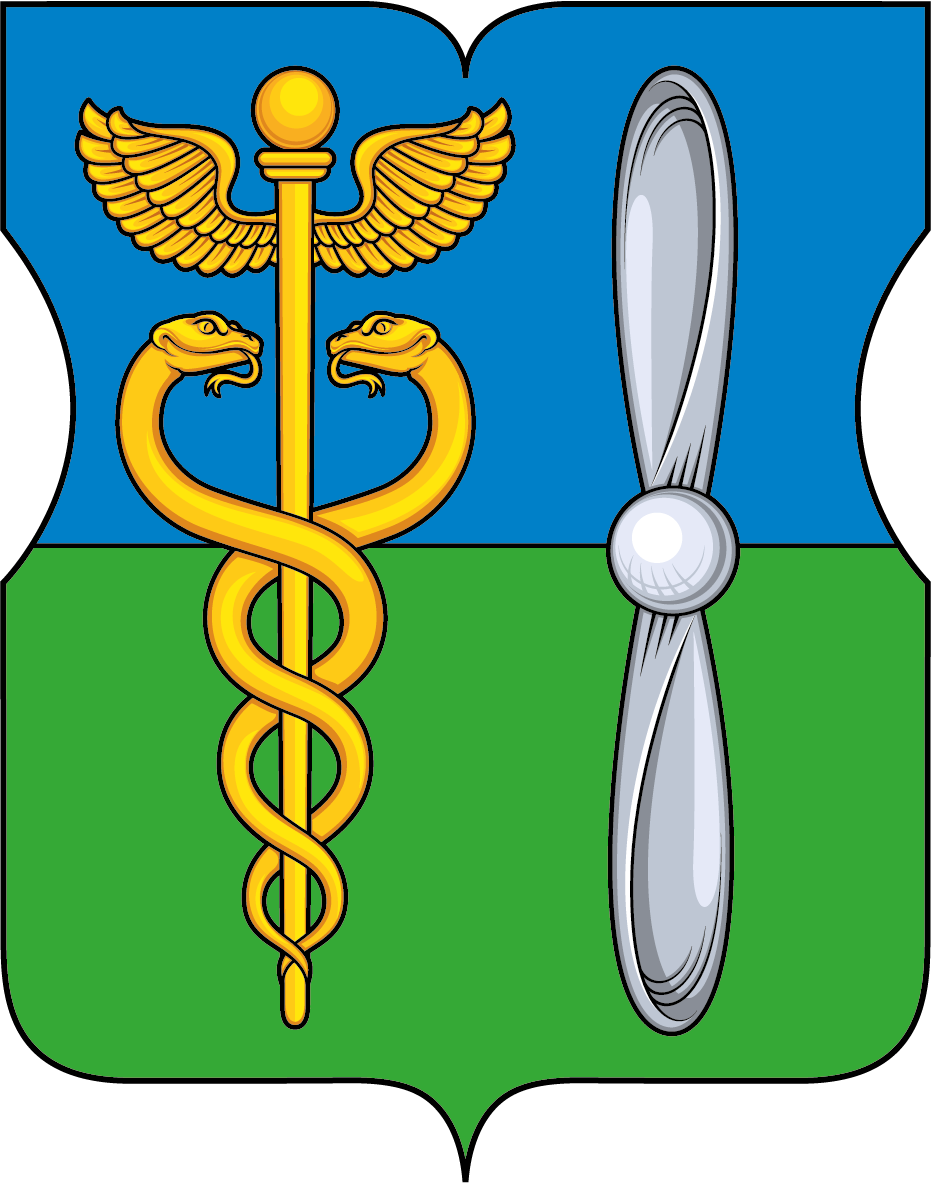 Приложение 2к Положению «О гербе муниципального округа Южное Тушино в городе Москве»ОДНОЦВЕТНЫЙ КОНТУРНЫЙ РИСУНОК ГЕРБАМУНИЦИПАЛЬНОГО ОКРУГА ЮЖНОЕ ТУШИНО В ГОРОДЕ МОСКВЕ(гербовый щит)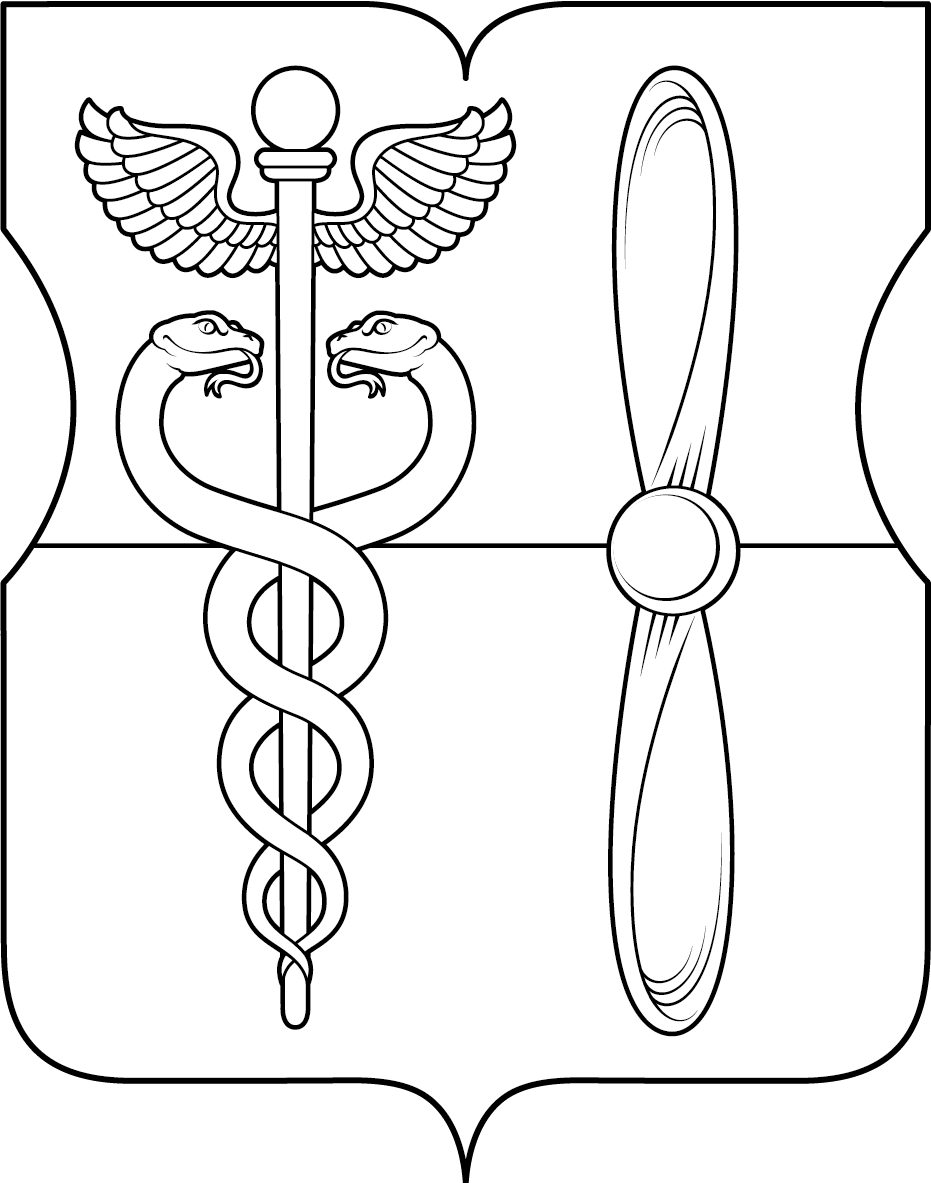 Приложение 3к Положению «О гербе муниципального округа Южное Тушино в городе Москве»ОДНОЦВЕТНЫЙ КОНТУРНЫЙ РИСУНОК С УСЛОВНОЙ ШТРИХОВКОЙ ДЛЯ ОБОЗНАЧЕНИЯ ЦВЕТОВ ГЕРБАМУНИЦИПАЛЬНОГО ОКРУГА ЮЖНОЕ ТУШИНО В ГОРОДЕ МОСКВЕ (гербовый щит)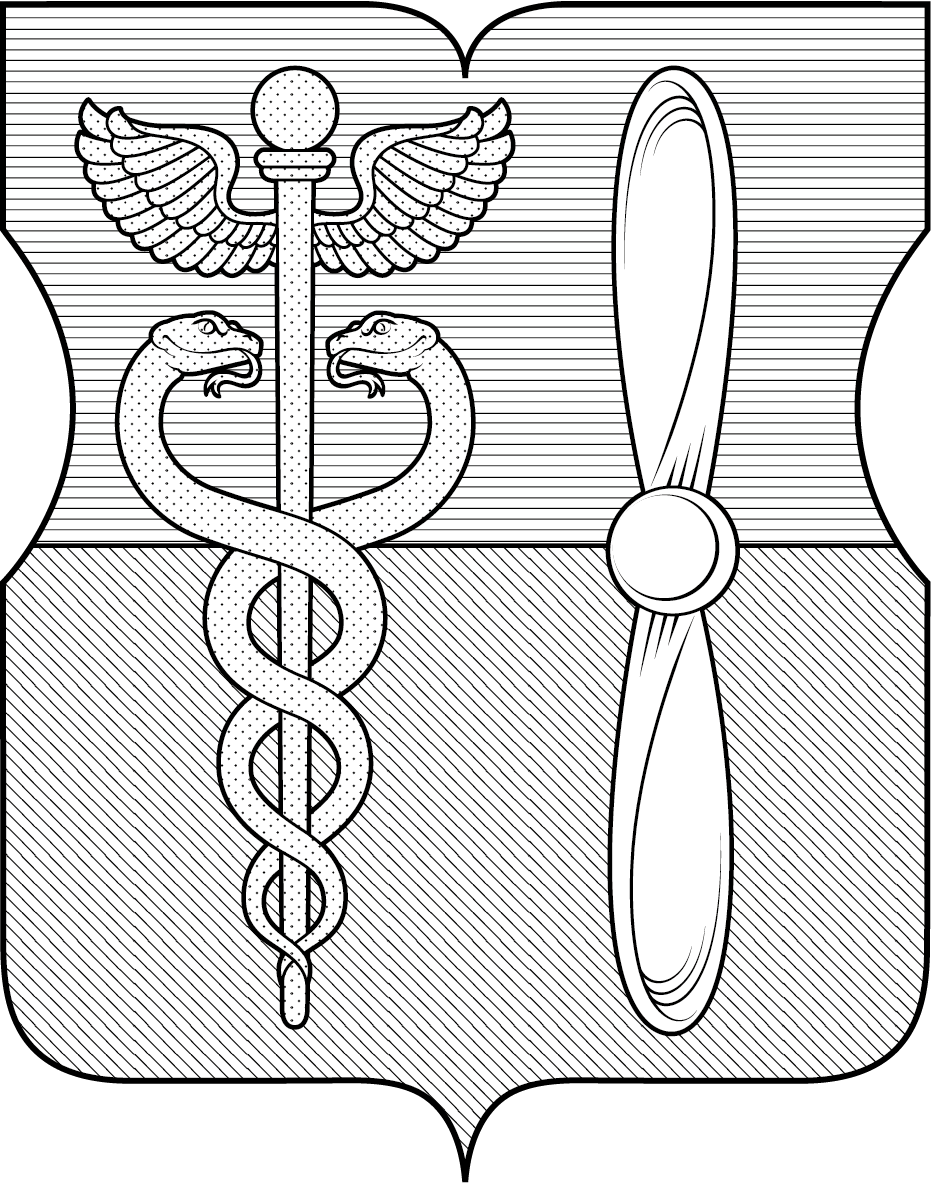 Приложение 2к решению Совета депутатовмуниципального округа Южное Тушино в городе Москвеот «____» _____ 2021 г. № ____ПОЛОЖЕНИЕ О ФЛАГЕ МУНИЦИПАЛЬНОГО ОКРУГА ЮЖНОЕ ТУШИНОВ ГОРОДЕ МОСКВЕПоложение о флаге муниципального округа Южное Тушино в городе Москве (далее – Положение) устанавливает описание и обоснование символики (семантику) флага муниципального округа Южное Тушино в городе Москве (далее – муниципальный округ Южное Тушино), а также порядок его воспроизведения и использования.1. Общие положения1.1. 		Флаг муниципального округа Южное Тушино является официальным символом муниципального округа Южное Тушино.1.2. 		Флаг муниципального округа Южное Тушино отражает исторические, культурные, национальные и иные местные традиции и особенности.1.3. 		Флаг муниципального округа Южное Тушино подлежит государственной регистрации в порядке, установленном законодательством Российской Федерации и законодательством города Москвы.2. Описание и обоснование символики (семантика) флагамуниципального округа Южное Тушино2.1. Описание флага муниципального округа Южное Тушино: «Флаг представляет собой прямоугольное полотнище с отношением ширины к длине 2:3, состоящее из двух равновеликих горизонтальных полос – синей и зеленой, воспроизводящее фигуры герба муниципального округа белым и желтым цветами.».2.2. 	Обоснование символики (семантика) флага муниципального округа Южное Тушино.Лазурь (синий) символизирует небо, с которым во многом связана история Южного Тушина, и воды, обозначая большое количество водных артерий в районе - реки, водохранилище, ирригационный канал.Зелень (зеленый) символизирует то, что на территории нынешнего Южного Тушина в пойме рек Всходня, Химка, Москва издревле селились люди, а также является символом надежды и изобилия.Серебряный (белый) винт символизирует промышленность Южного Тушина и большое количество существовавших здесь аэродромов.Золотой крылатый (желтый) кадуцей символизирует торговлю, помещен во флаг района в знак того, что территория нынешнего Южного Тушина в старину была главным центром торговых путей.Лазурь (синий цвет) – символ честности, верности, безупречности.Зелень (зеленый цвет) – символ природы, роста, жизни, надежды изобилия;Серебро (белый цвет) – символ чистоты, открытости, доброты.Золото (желтый цвет) – символ надежности, богатства, стабильности, устойчивости и процветания.3. Порядок воспроизведения флага
муниципального округа Южное Тушино3.1. 	Флаг муниципального округа Южное Тушино может воспроизводиться в многоцветном варианте (приложение 1 к настоящему Положению).3.2. Воспроизведение флага муниципального округа Южное Тушино, независимо от его размеров и техники исполнения, должно точно соответствовать описанию, приведенному в пункте 2.1 настоящего Положения.4. Порядок размещения флага 
муниципального округа Южное Тушино4.1. 		Порядок размещения (вывешивания, выноса, подъема) Государственного флага Российской Федерации, копии Знамени Победы, флага города Москвы, флага муниципального округа Южное Тушино и иных флагов производится в соответствии с федеральным законодательством и законодательством города Москвы, регулирующих правоотношения в сфере геральдики. 4.2. 	При одновременном размещении (вывешивании) Государственного флага Российской Федерации (1), флага города Москвы (2) и флага муниципального округа Южное Тушино (3), Государственный флаг Российской Федерации размещается в центре. Слева от Государственного флага Российской Федерации (1) располагается флаг города Москвы (2), справа от Государственного флага Российской Федерации располагается флаг муниципального округа Южное Тушино (3) (размещение флагов по схеме 2–1–3).4.3. 	При одновременном размещении (вывешивании) Государственного флага Российской Федерации (1), копии Знамени Победы (2), флага города Москвы (3) и флага муниципального округа Южное Тушино (4) они  располагаются по схеме 3-1-2-4.4.4. 	При одновременном размещении (вывешивании) Государственного флага Российской Федерации (1), копии Знамени Победы (2), флага города Москвы (3), флага административного округа (4) и флага муниципального округа Южное Тушино (5)  эти флаги располагаются по схеме 4–2–1–3–5.4.5. 		При одновременном размещении (вывешивании) флага города Москвы (1) и флага муниципального округа Южное Тушино (2) флаг муниципального округа Южное Тушино располагается правее (расположение флагов по схеме 1–2).4.6. 	При одновременном размещении (вывешивании) чётного числа флагов (например, 6-ти), флаги располагаются по схеме 5–3–1–2–4–6, где 
1 – Государственный флаг Российской Федерации, 2 – флаг города Москвы, 
3 – флаг муниципального округа Южное Тушино. Далее, поочерёдно в алфавитном порядке справа и слева, располагаются флаги иных муниципальных образований, общественных объединений, предприятий, учреждений или организаций.4.7. 	При одновременном размещении (вывешивании) нечётного числа флагов (например, 5-ти), флаги располагаются по схеме 4–2–1–3–5, где 
1 – Государственный флаг Российской Федерации, 2 – флаг города Москвы, 
3 – флаг муниципального округа Южное Тушино. Далее, поочерёдно в алфавитном порядке слева и справа, располагаются флаги иных муниципальных образований, общественных объединений, предприятий, учреждений или организаций.4.8. 		Расположение флагов, установленное в пунктах 4.2–4.7 настоящего Положения указано «от зрителя».4.9. 		При одновременном размещении (вывешивании) флагов, копии Знамени Победы, размер флага муниципального округа Южное Тушино не может превышать размеры Государственного флага Российской Федерации, копии Знамени Победы, флага города Москвы.4.10. 	При одновременном размещении (вывешивании) флагов, копии Знамени Победы, указанных в пунктах 4.2–4.7 настоящего Положения, высота размещения флага муниципального округа Южное Тушино не может превышать высоту размещения Государственного флага Российской Федерации, копии Знамени Победы, флага города Москвы.4.11. При одновременном размещении (вывешивании) флагов и копии Знамени Победы, указанных в пунктах 4.2–4.7 настоящего Положения, все флаги должны быть выполнены в единой технике исполнения.4.12. 	В дни траура Государственный флаг Российской Федерации, флаг города Москвы, флаг муниципального округа Южное Тушино приспускается до половины высоты флагштока (мачты). При невозможности приспустить флаги, а также, если флаги установлены в помещении, к верхней части древка выше полотнища флагов крепятся черные сложенные пополам и прикрепленные за место сложения ленты, длины которых равны длинам полотнищ флагов, а ширины составляют не менее 1/10 от ширин полотнищ флагов. 4.13. 	При проведении на территории муниципального округа Южное Тушино официальных мероприятий, размещение Государственного флага Российской Федерации, копии Знамени Победы, флага города Москвы, флагов административных округов города Москвы, флага муниципального округа Южное Тушино  и иных флагов в обязательном порядке требует согласования с Геральдическим советом города Москвы.5. Порядок использования флагамуниципального округа Южное Тушино5.1. 		Флаг муниципального округа Южное Тушино установлен (поднят, размещен, вывешен) постоянно:1) 	на зданиях органов местного самоуправления муниципального округа Южное Тушино;2) 	в залах заседаний органов местного самоуправления муниципального округа Южное Тушино;3) 	в кабинете главы муниципального округа Южное Тушино.5.2. 	Флаг муниципального округа Южное Тушино устанавливается (поднимается, размещается, вывешивается) при проведении:1) 	протокольных мероприятий;2) торжественных мероприятий с участием должностных лиц государственных органов города Москвы, официальных представителей органов местного самоуправления муниципального округа Южное Тушино;3) 		иных официальных мероприятий.5.3. 	Флаг муниципального округа Южное Тушино может устанавливаться в кабинетах сотрудников аппарата Совета депутатов муниципального округа Южное Тушино.5.4. 	Изображение флага муниципального округа Южное Тушино может размещаться:1) 		на официальных сайтах органов местного самоуправления муниципального округа Южное Тушино в информационно-телекоммуникационной сети «Интернет»;2) 		на официальных периодических печатных изданиях, учредителями которых являются органы местного самоуправления муниципального округа Южное Тушино;3) 		на полиграфической, сувенирной и представительской продукции органов местного самоуправления муниципального округа Южное Тушино. 5.5. 	Флаг муниципального округа может быть использован в качестве основы для разработки знаков различия, знаков отличия муниципального округа Южное Тушино.5.6. 	Использование флага муниципального округа Южное Тушино или его изображения в случаях, не предусмотренных пунктами 5.1–5.5 настоящего Положения, является неофициальным использованием флага муниципального округа Южное Тушино.  5.7. 	Использование флага муниципального округа Южное Тушино или его изображения в случаях, не предусмотренных пунктами 5.1–5.5 настоящего Положения, осуществляется по согласованию с органами местного самоуправления муниципального округа Южное Тушино, в порядке, установленном Советом депутатов муниципального округа Южное Тушино.5.8. 	Порядок изготовления, хранения и уничтожения флага муниципального округа Южное Тушино и его изображения устанавливается решением Совета депутатов муниципального округа Южное Тушино.6. Контроль и ответственность за нарушение настоящего Положения6.1. 	Контроль за соблюдением настоящего Положения осуществляет аппарат Совета депутатов муниципального округа Южное Тушино.6.2. 	Нарушение норм, установленных настоящим Положением, влечет за собой ответственность в соответствии с законодательством города Москвы.6.3. 	Нарушениями норм воспроизведения и использования флага муниципального округа Южное Тушино являются:1) 	использование флага в качестве основы гербов и флагов общественных объединений, учреждений, организаций, независимо от их организационно-правовой формы;2) 	использование флага в качестве средства визуальной идентификации и рекламы товаров, работ и услуг, если реклама этих товаров, работ и услуг запрещена или ограничена в соответствии с законодательством Российской Федерации;3) 	изготовление флага или воспроизведение его изображения несоответствующие описанию, установленному в пункте 2.1. настоящего Положения;4) 	изготовление флага или воспроизведение его изображения с искажениями, не являющимися допустимыми геральдическими интерпретациями;5) 	надругательство над флагом или его изображением, в том числе путем нанесения надписей, рисунков оскорбительного содержания, использования в оскорбляющем нравственность качестве, срывание флага;6) 	умышленное повреждение флага или его изображения.6.4. 	Производство по делам об административных правонарушениях, предусмотренных пунктом 5.3, осуществляется в порядке, установленном главой 14 Закона города Москвы от 21 ноября 2007 года № 45 «Кодекс города Москвы об административных правонарушениях».7. Заключительные положения7.1.  	Внесение в композицию флага муниципального округа Южное Тушино каких-либо изменений допустимо только в соответствии с требованиями федерального законодательства и законодательства города Москвы, регулирующими правоотношения в сфере геральдики.7.2. 	Права на использование флага муниципального округа Южное Тушино, с момента установления его Советом депутатов муниципального округа Южное Тушино в качестве официального символа муниципального округа Южное Тушино, принадлежат органам местного самоуправления муниципального округа Южное Тушино.7.3. 	Флаг муниципального округа Южное Тушино, с момента установления его Советом депутатов муниципального округа Южное Тушино в качестве официального символа муниципального округа Южное Тушино, согласно пункту 2 части 6 статьи 1259 части 4 Гражданского кодекса Российской Федерации, авторским правом не охраняется.7.4. 		Настоящее Положение хранится в установленном порядке на бумажном и электронном носителе и доступно для ознакомления всем заинтересованным лицам.Приложениек Положению «О флаге муниципального округа Южное Тушино в городе Москве»РИСУНОК ФЛАГАМУНИЦИПАЛЬНОГО ОКРУГА ЮЖНОЕ ТУШИНО В ГОРОДЕ МОСКВЕ(лицевая сторона)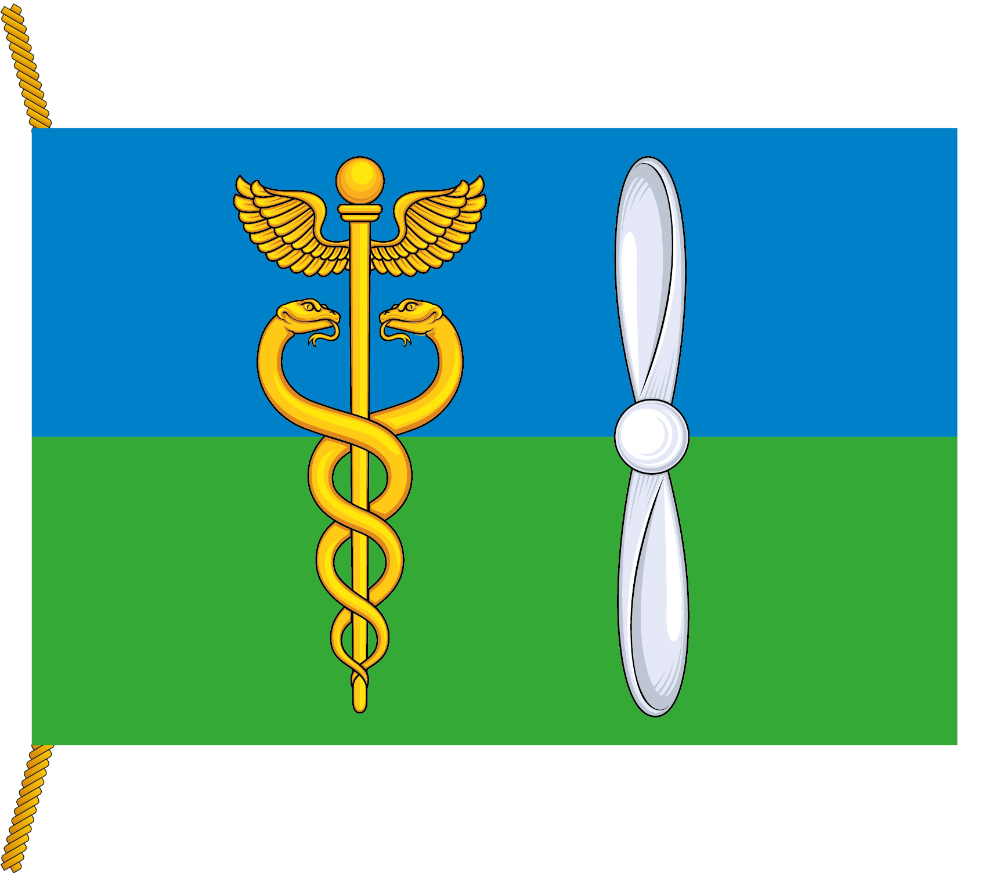 (оборотная сторона)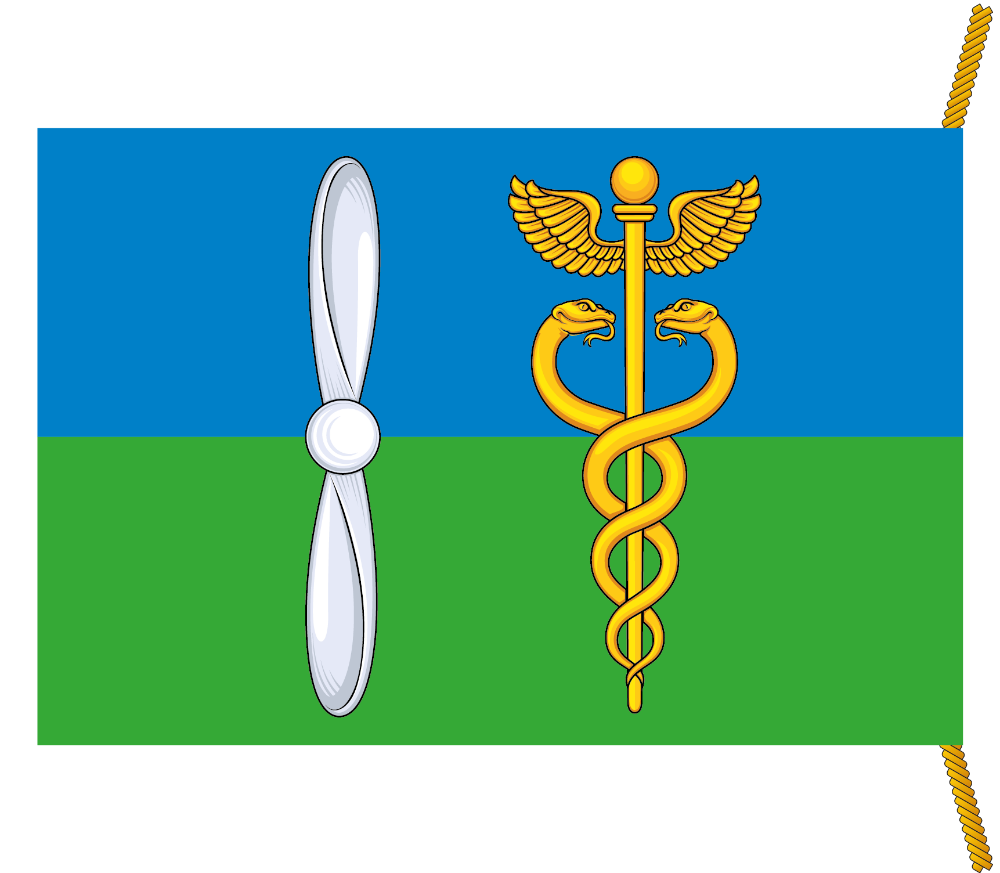 Приложение к Протоколу от 25.08.2021 № 09 (вопрос 4)СОВЕТ ДЕПУТАТОВ муниципального округа Южное Тушино РЕШЕНИЕ__ ___________ 2021 года №_________Об утверждении Положения о проведении аттестации муниципальных служащих аппарата Совета депутатов муниципального округа Южное Тушино В соответствии со статьей 18 Федерального закона от 2 марта 2007 года № 25-ФЗ «О муниципальной службе в Российской Федерации», Законом города Москвы от 22 октября 2008 года № 50 «О муниципальной службе в городе Москве», Совет депутатов муниципального округа Южное Тушино решил:1. Утвердить Положение о проведении аттестации муниципальных служащих аппарата Совета депутатов муниципального округа Южное Тушино (приложение).2. Признать утратившим силу решение муниципального Собрания внутригородского муниципального образования Южное Тушино в городе Москве от 23 сентября 2014 года № 84 «Об утверждении Положения о проведении аттестации муниципальных служащих аппарата Совета депутатов муниципального округа Южное Тушино». 3. Опубликовать настоящее решение в бюллетене «Московский муниципальный вестник» и разместить на официальном сайте муниципального округа Южное Тушино www.yutushino.ru в информационно-телекоммуникационной сети «Интернет».4. Контроль за выполнением настоящего решения возложить на главу муниципального округа Южное Тушино Борисову Нину Леонидовну.Глава муниципального округа Южное Тушино                                                              Н.Л. Борисова Положение о проведении аттестации муниципальных служащихаппарата Совета депутатов муниципального округа Южное Тушино1. Общие положения1. Настоящим Положением определяется порядок проведения аттестации муниципальных служащих аппарата Совета депутатов муниципального округа Южное Тушино (далее – муниципальные служащие).2. Аттестация муниципального служащего (далее – аттестация) проводится в целях определения соответствия муниципального служащего замещаемой должности муниципальной службы. Аттестация призвана способствовать формированию кадрового состава муниципальной службы, повышению профессионального уровня муниципальных служащих.3. Аттестация проводится один раз в три года.4. Аттестации не подлежат муниципальные служащие:1) замещающие должности муниципальной службы менее одного года;2) достигшие возраста 60 лет;3) находящиеся в отпуске по беременности и родам или в отпуске по уходу за ребенком до достижения им возраста трех лет. Аттестация указанных муниципальных служащих возможна не ранее чем через один год после выхода из отпуска;4) беременные женщины;5) в случае, если с ними заключен срочный трудовой договор (контракт);6) в течение одного года после присвоения им классного чина. 2. Организация проведения аттестации1. Для проведения аттестации по решению главы муниципального округа Южное Тушино (далее – главы муниципального округа) издается распоряжение аппарата Совета депутатов муниципального округа Южное Тушино, содержащее положения:1) об утверждении графика проведения аттестации;2) о формировании аттестационной комиссии;3) о составлении списка муниципальных служащих, подлежащих аттестации;4) о подготовке документов, необходимых для работы аттестационной комиссии.2. В состав аттестационной комиссии входят представитель нанимателя (работодатель) и (или) уполномоченные им муниципальные служащие (в том числе кадровой и юридической служб).В состав аттестационной комиссии могут входить представители научных и образовательных организаций, других организаций, приглашаемые главой муниципального округа в качестве независимых экспертов - специалистов по вопросам, связанным с муниципальной службой, без указания их персональных данных. Число независимых экспертов должно составлять не менее одной четверти от общего числа членов аттестационной комиссии.3. Состав аттестационной комиссии для проведения аттестации муниципальных служащих, замещающих должности муниципальной службы, исполнение должностных обязанностей по которым связано с использованием сведений, составляющих государственную и иную охраняемую федеральными законами тайну, формируется с учетом положений федерального законодательства о государственной тайне.4. Аттестационная комиссия состоит из председателя, заместителя председателя, секретаря и членов аттестационной комиссии.Все члены аттестационной комиссии при принятии решений обладают равными правами. Заседание аттестационной комиссии считается правомочным, если на нем присутствует не менее двух третей от общего числа членов аттестационной комиссии.На период аттестации муниципального служащего, являющегося членом аттестационной комиссии, его членство в аттестационной комиссии приостанавливается.5. При проведении аттестации муниципальных служащих, замещающих главные должности муниципальной службы, в состав аттестационной комиссии могут входить глава муниципального округа и представитель уполномоченного органа исполнительной власти города Москвы.6. Аттестация проводится в соответствии с графиком проведения аттестации, в котором указываются:1) список муниципальных служащих, подлежащих аттестации;2) дата, время и место проведения аттестации;3) дата представления в аттестационную комиссию отзыва о профессиональной деятельности муниципального служащего (далее - отзыв) с указанием руководителя соответствующего подразделения аппарата Совета депутатов, ответственного за представление отзыва.7. График проведения аттестации доводится до сведения подлежащего аттестации муниципального служащего под роспись не позднее чем за 30 дней до начала проведения аттестации.8. Не позднее чем за 14 дней до начала проведения аттестации в аттестационную комиссию представляется отзыв за аттестационный период, подписанный непосредственным руководителем подразделения, в котором работает муниципальный служащий (далее – руководитель).9. Отзыв должен содержать следующие сведения:1) фамилию, имя, отчество;2) наименование замещаемой должности муниципальной службы на момент проведения аттестации и дату назначения муниципального служащего на эту должность;3) перечень основных вопросов (документов), в решении (разработке) которых муниципальный служащий принимал участие;4) мотивированную оценку профессиональных, деловых и личностных качеств и результатов профессиональной деятельности муниципального служащего.10. При каждой последующей аттестации в аттестационную комиссию представляется также аттестационный лист муниципального служащего с результатами предыдущей аттестации.11. Муниципальный служащий, ответственный за кадровую работу в аппарате Совета депутатов, не менее чем за 7 дней до начала аттестации должна ознакомить каждого подлежащего аттестации муниципального служащего с представленным на него отзывом за аттестационный период. При этом муниципальный служащий вправе направить в аттестационную комиссию дополнительные сведения о своей профессиональной деятельности за указанный период, а также письменное заявление о своем несогласии с представленным на него отзывом или пояснительную записку на отзыв.12. Аттестационная комиссия вправе перенести аттестацию на другой день в случае:1) если в день проведения аттестации муниципальным служащим представлены дополнительные сведения о своей профессиональной деятельности за аттестационный период;2) если имеется письменное заявление муниципального служащего о несогласии с отзывом, представленным руководителем;3) если муниципальный служащий не явился на заседание аттестационной комиссии по уважительной причине.3. Порядок проведения аттестации1. Аттестация проводится с приглашением аттестуемого муниципального служащего на заседание аттестационной комиссии. В случае неявки муниципального служащего на заседание аттестационной комиссии без уважительной причины или отказа муниципального служащего от аттестации он привлекается к дисциплинарной ответственности в соответствии с федеральным законодательством о муниципальной службе, а аттестация переносится на более поздний срок.2. Аттестационная комиссия рассматривает представленные документы, заслушивает сообщения аттестуемого муниципального служащего либо при необходимости – его руководителя о профессиональной деятельности муниципального служащего.3. Обсуждение профессиональных, деловых и личностных качеств муниципального служащего применительно к его профессиональной деятельности должно быть объективным и доброжелательным.4. Обсуждение вопросов, затрагивающих личную жизнь муниципального служащего, его отношение к политическим, религиозным организациям, не допускается.5. В случае если для объективного рассмотрения представленных аттестуемым муниципальным служащим дополнительных сведений о его профессиональной служебной деятельности за аттестационный период требуется дополнительное время, аттестационная комиссия вправе перенести аттестацию на следующее заседание.6. При принятии решения о соответствии муниципального служащего замещаемой им должности муниципальной службы аттестационная комиссия должна учитывать:1) уровень его образования и профессиональных знаний;2) степень профессионального участия муниципального служащего в решении задач, поставленных перед соответствующим подразделением аппарата Совета депутатов;3) сложность и результативность выполняемой муниципальным служащим работы;4) соблюдение муниципальным служащим законодательно установленных запретов и ограничений на муниципальной службе, выполнение требований к служебному поведению;5) организаторские способности – при аттестации муниципального служащего, наделенного организационно-распорядительными полномочиями по отношению к другим муниципальным служащим.7. Протокол заседания аттестационной комиссии, в котором фиксируются результаты голосования и решение аттестационной комиссии, ведет секретарь аттестационной комиссии. Протокол заседания аттестационной комиссии подписывается председателем, заместителем председателя, секретарем и членами аттестационной комиссии, присутствовавшими на заседании.4. Результаты аттестации1. По результатам аттестации муниципального служащего аттестационная комиссия выносит решение о том, соответствует муниципальный служащий замещаемой должности муниципальной службы или не соответствует.2. Аттестационная комиссия может давать рекомендации о поощрении отдельных муниципальных служащих за достигнутые ими успехи в работе, в том числе о повышении их в должности, а в случае необходимости - рекомендации об улучшении деятельности аттестуемых муниципальных служащих. По результатам аттестации аттестационная комиссия может давать рекомендации о направлении отдельных муниципальных служащих для получения дополнительного профессионального образования.3. Решение аттестационной комиссии принимается в отсутствие аттестуемого муниципального служащего открытым голосованием простым большинством голосов присутствующих на заседании членов аттестационной комиссии. При равенстве голосов муниципальный служащий признается соответствующим замещаемой должности муниципальной службы.4. Результаты аттестации сообщаются аттестованным муниципальным служащим непосредственно после подведения итогов голосования.5. Результаты аттестации (решение и рекомендации) заносятся в аттестационный лист муниципального служащего (далее – аттестационный лист), утвержденный законом города Москвы от 22 октября 2008 № 50 «О муниципальной службе в городе Москве». Аттестационный лист подписывается председателем, заместителем председателя, секретарем и членами аттестационной комиссии, присутствовавшими на заседании.6. Материалы аттестации передаются главе муниципального округа не позднее чем через семь дней после ее проведения.7. Муниципальный служащий вправе обжаловать результаты аттестации в судебном порядке.8. Аттестационный лист, отзыв, дополнительные сведения, представленные муниципальным служащим о своей профессиональной деятельности за аттестационный период, заявление муниципального служащего о несогласии с отзывом или пояснительная записка на отзыв хранятся в личном деле муниципального служащего.Приложение к решению Совета депутатов муниципального округа Южное Тушино от ___ _________ 2021 № ____